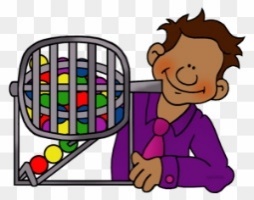 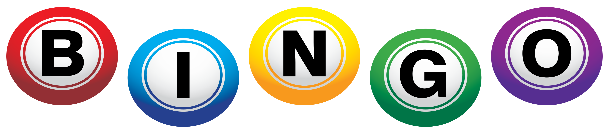 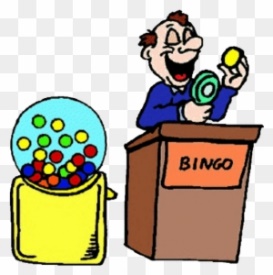 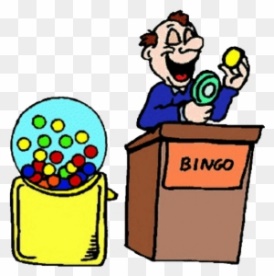                              Jobs/Professions                                                                      Jobs/Professions                             Jobs/Professions                                                               Jobs/Professions                             Jobs/Professions                                                               Jobs/Professions                             Jobs/Professions                                                               Jobs/Professions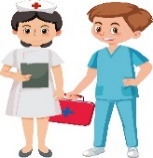 NurseNursery teacher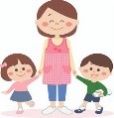 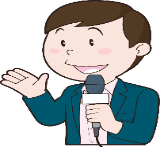 Reporter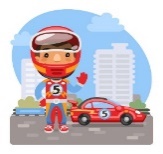 Racing driver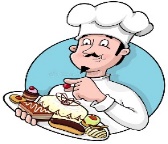 Pastry chef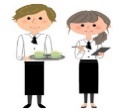 Waiter/waitress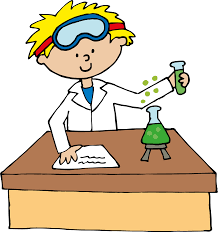 Scientist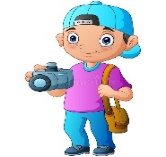 Photographer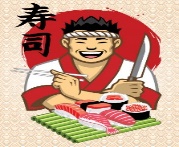 Sushi chef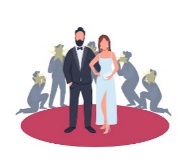 Actor/actress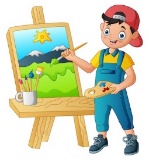 Artist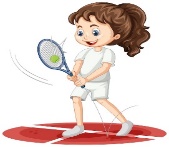 Tennis player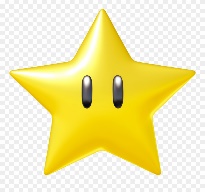 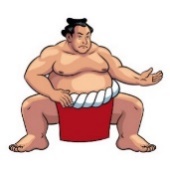 Sumo wrestler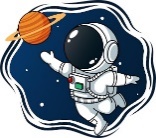 Astronaut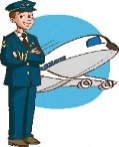 Pilot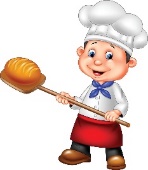 Baker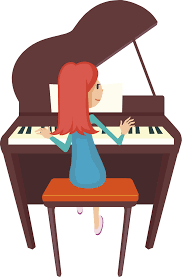 Pianist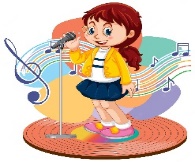 Singer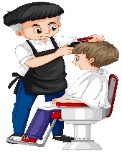 Barber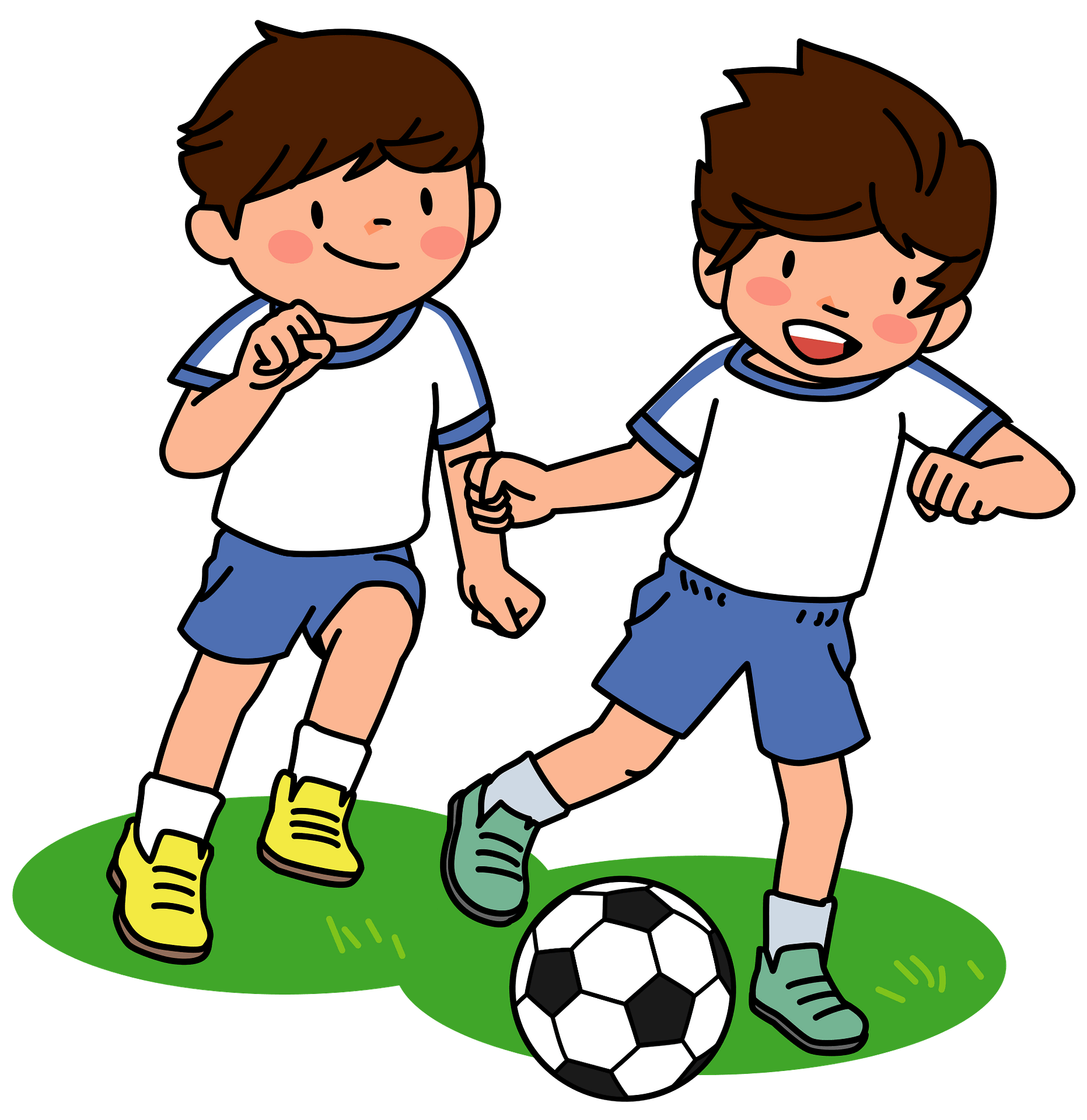 Soccer player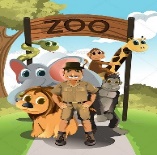 Zoo keeper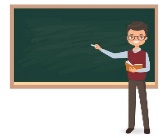 Teacher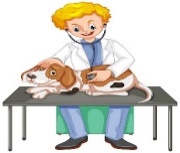 Vet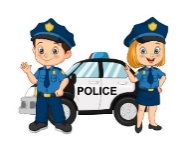 Police officer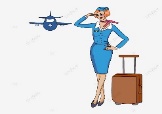 Cabin attendantPianist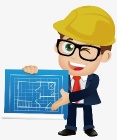 EngineerSingerBarber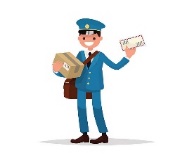 Mailman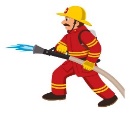 Firefighter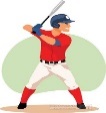 Baseball playerBakerPilot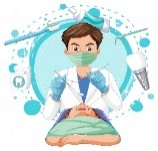 Dentist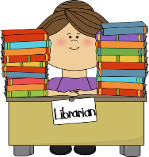 Librarian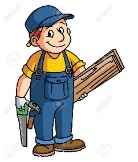 Carpenter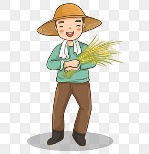 FarmerPastry chefAstronautScientist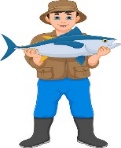 FishermanNurse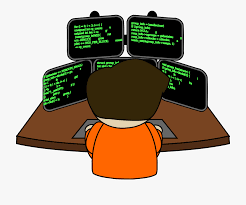 Computerprogrammer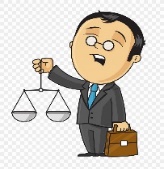 LawyerSumo wrestler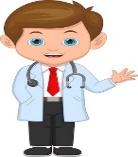 DoctorArtistActor/actressBaseball playerTeacherDoctorDentistSoccer playerComputerprogrammerSushi chefLawyerSingerLibrarianZoo keeperFarmerPolice officerFirefighterVetEngineerNursery teacherBakerWaiter/waitressCarpenterRacing driverFishermanReporterScientistMailmanBarberTennis playerPhotographerLibrarianFarmerAstronautNurseSoccer playerLawyerArtistPolice officerPastry chefVetActor/actressRacing driverReporterSumo wrestlerCabin attendantEngineerZoo keeperMailmanPianistZoo keeperPolice officerMailmanSoccer playerBaseballplayerFarmerCabin attendantFishermanTennis playerVetEngineerActor/actressMailmanDoctorSumo wrestlerNurseBarberSushi chefTeacherPastry chefPhotographerBaseball playerWaiter/waitressAstronautComputerprogrammerBakerLibrarianReporterLawyerPilotPolice officerScientistTeacherArtistBarberPianistZoo keeperFirefighterRacing driverBaseball playerActor/actressDentistFarmerTennis playerFishermanSingerCarpenterNursery teacherFarmerSumo wrestlerFirefighterDoctorNurseArtistBarberBakerNursery teacherAstronautWaiter/waitressZoo keeperTennis playerBaseball playerPilotFishermanBarberReporterLawyerPianistMailmanSushi chefPastry chefLibrarianWaiter/waitressSingerTennis playerMailmanZoo keeperCarpenterScientistEngineerPilotBakerNurseVetPhotographerBarberActor/actressSushi chefFirefighterPastry chefComputerprogrammerPolice officerDentistSoccer playerCabin attendantSumo wrestler